Application for Biorisk Management Certification Examination Grant 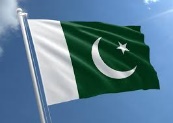 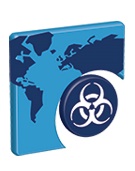 PakistanThe International Federation of Biosafety Associations (IFBA), in partnership with Prof. Dr. Shamsul Arfin Qasmi Professor Fazaia Ruth Pfau Medical College Karachi, Pakistan, kindly invites applications for a funded grant to certify the technical competency of individuals engaged in biorisk management practices in Pakistan. This scholarship will provide funding to cover costs associated with examination session geared towards obtaining an IFBA Professional Certification in Biorisk Management. Certified individuals achieve a high standard of excellence, earn international recognition among colleagues and bring increased value to their employers by demonstrating competence to carry out their responsibilities. For more information about the Certification program, please visit www.internationalbiosafety.org.Individuals who are interested in applying for the grant are requested to fill out the application form below and forward by email together with a copy of their curriculum vitae to projectresearch18@gmail.comThe deadline to submit applications is March 31st 2021.Please note that this grant opportunity is only available to candidates whoare Pakistan nationals;possess general knowledge of, and have some experience in the field of biorisk management;have involvement in projects related with infectious diseases in the region;have responsibility for biosafety, biosecurity and biorisk management programs; and,are familiar with the IFBA’s Professional Certification in Biorisk Management Examination Content, Sample Questions and References.►Please Attach Copy of CV/Resume►I confirm that above information provided is correct and authentic.Signature____________________________________ Date_________________________________Name: ______________________________________Co- Sponsors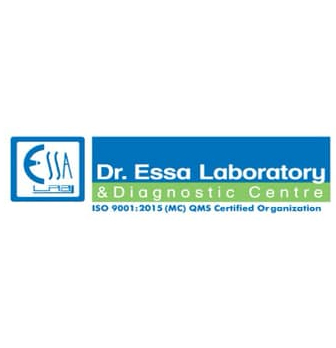 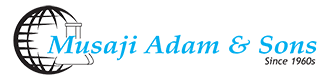 Participants InformationName Institute/OrganizationDepartment/ DesignationAddressCell Number/Landline (if any)Email:Job description (Brief)/Area of expertisePlease describe how earning a Professional Certification in Biorisk Management is relevant to your current career goals, projects and advancing Biorisk management within your organization/institution.Do you intend to seek other IFBA Professional Certifications that will be offered in future sessions? (Please specify - Biosecurity, Biosafety Cabinets, Biocontainment Facilities, Biological Waste Management) (Risk Assessment. TBL)